Supporting Information forInvestigation of Laser Induced Graphene (LIG) on a Flexible Substrate and its Functionalization with Metal-doping for Gas Sensing ApplicationDongwook kwaka, Hyojin Kima, Seung Hun Jangb, Byoung Gak Kima, Donghwi Choa, Hyunju Changb, and Jeong-O Leea,*a Advanced Materials Division, Korea Research Institute of Chemical Technology, 141 Gajeongro, Yuseong-gu, Daejeon 34114, Republic of Koreab Data Research Center, Korea Research Institute of Chemical Technology, 141 Gajeongro, Yuseong-gu, Daejeon 34114, Republic of KoreaList of FiguresFigure S1. Comparison of the responses of the P-LIG device to 1000 ppm NO2 while varying temperature from 50℃ to 150℃.Figure S2. (a,b) Cross-sectional SEM images of the P-LIG, (c,d) cross-sectional SEM and EDS images of the 4-nm-thick Au-doped LIG, and (e-g) EDS mapping images of the 2-nm-, 4-nm-, and 8-nm-thick Au-doped LIGs.Figure S3. High resolution XPS spectra of Ag, Al, Au, Cu, In, and Pd metal dopants.Figure S4. Electrical resistance variance of the P-LIG device at temperatures from RT to 150℃.Figure S5. Comparison plot of gas responses of the P-LIG device to different concentrations of NO2 and NH3.Figure S6. Gas responses of the P-LIG device to different concentrations of (a) NO2 and (b) NH3.Figure S7. Gas response plots of the P- and M-LIG devices to 1000 ppm of NO2 over three on/off cycles.Figure S8. Gas response plots of the P- and M-LIG devices to 1000 ppm of NH3 over three on/off cycles.Table S1. XPS quantification results for the P- and M-LIG devices.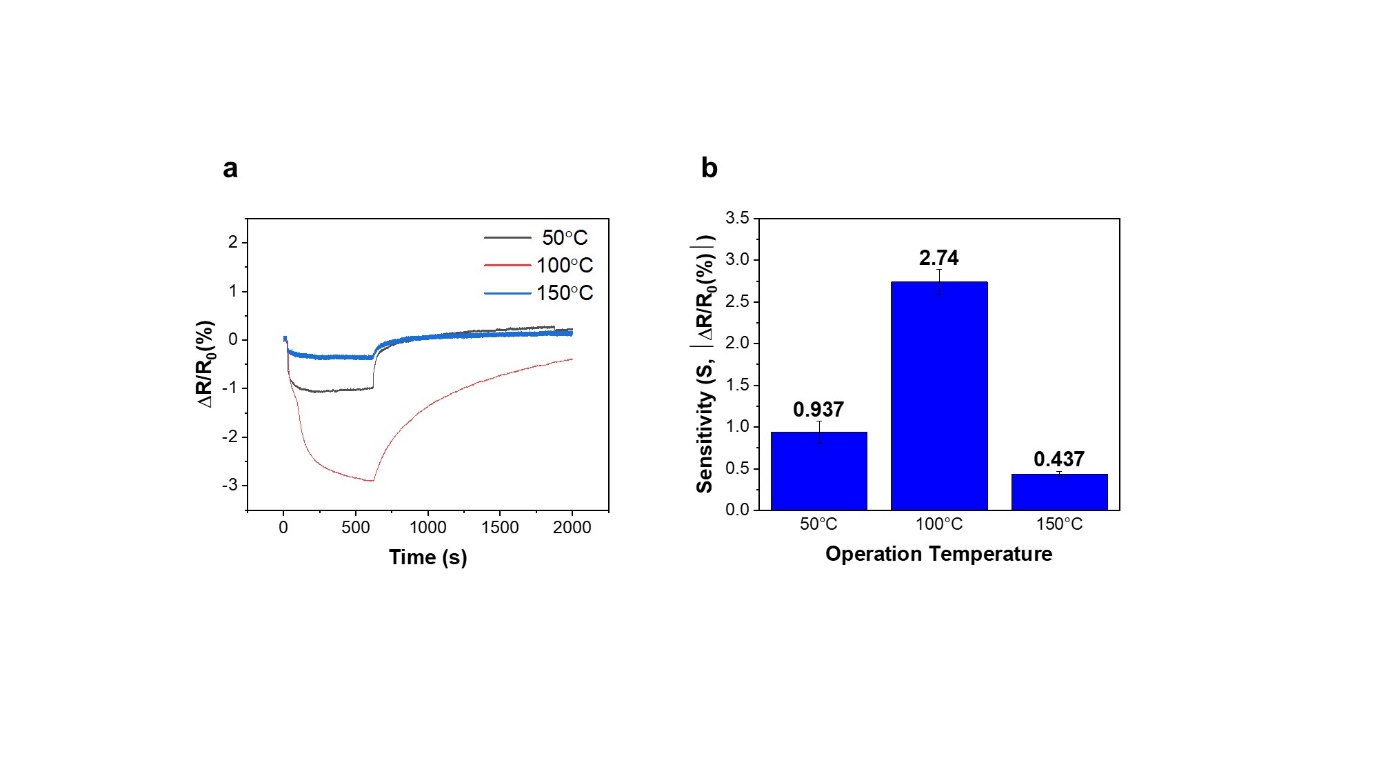 Figure S1. Comparison of the responses of the P-LIG device to 1000 ppm NO2 while varying temperature from 50℃ to 150℃.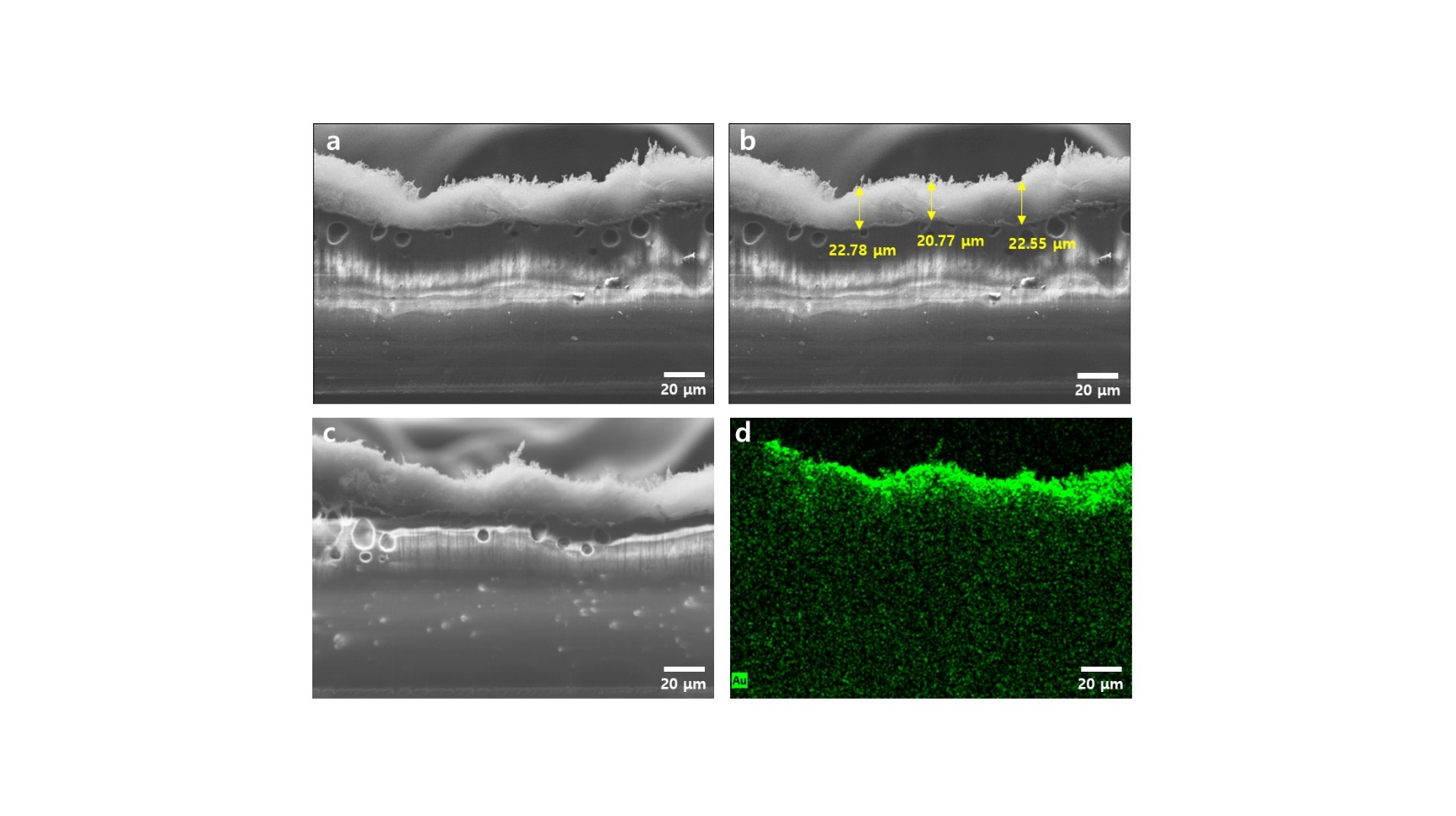 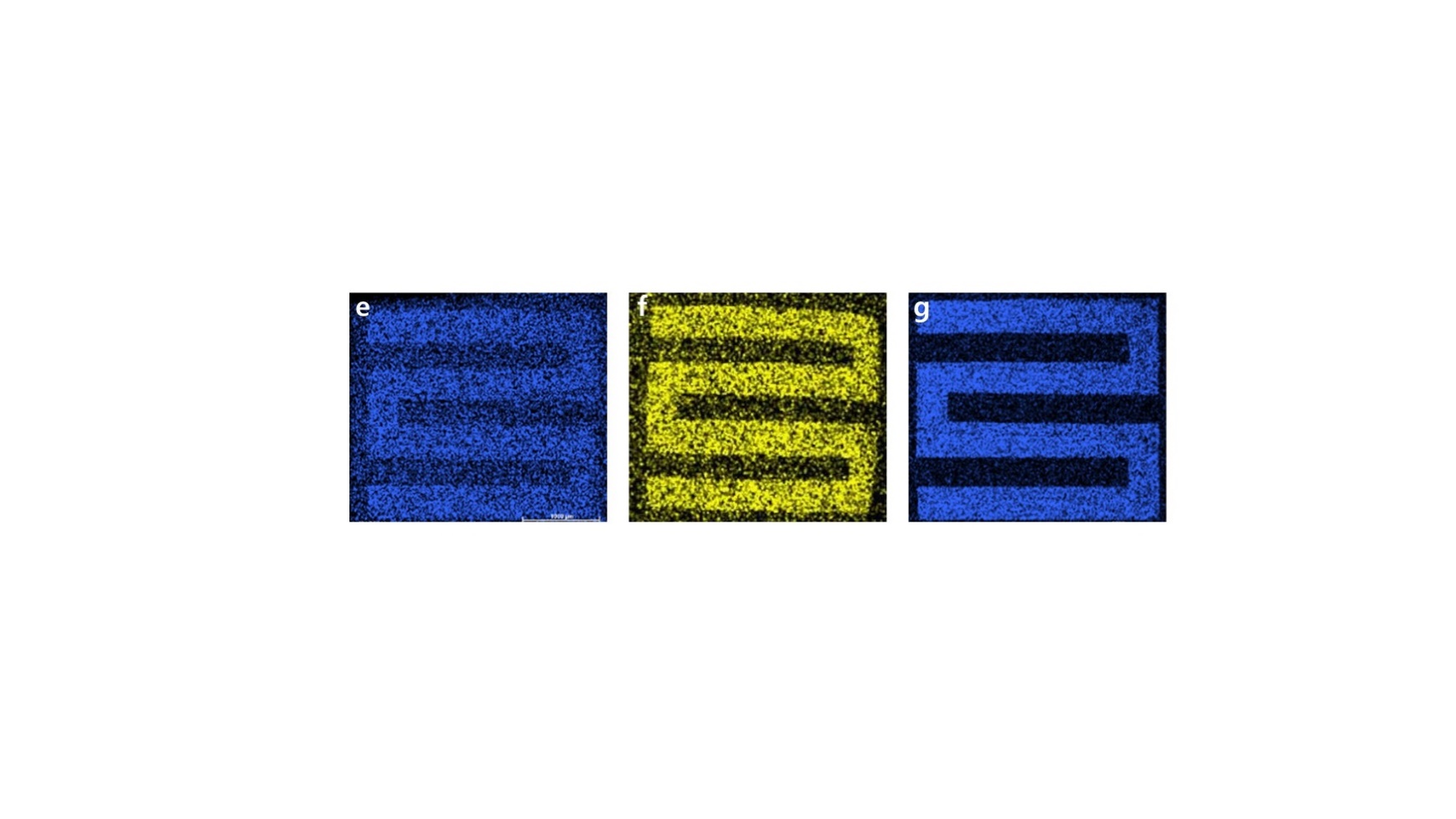 Figure S2. (a,b) Cross-sectional SEM images of the P-LIG, (c,d) cross-sectional SEM and EDS images of the 4-nm-thick Au-doped LIG, and (e-g) EDS mapping images of the 2-nm-, 4-nm-, and 8-nm-thick Au-doped LIGs.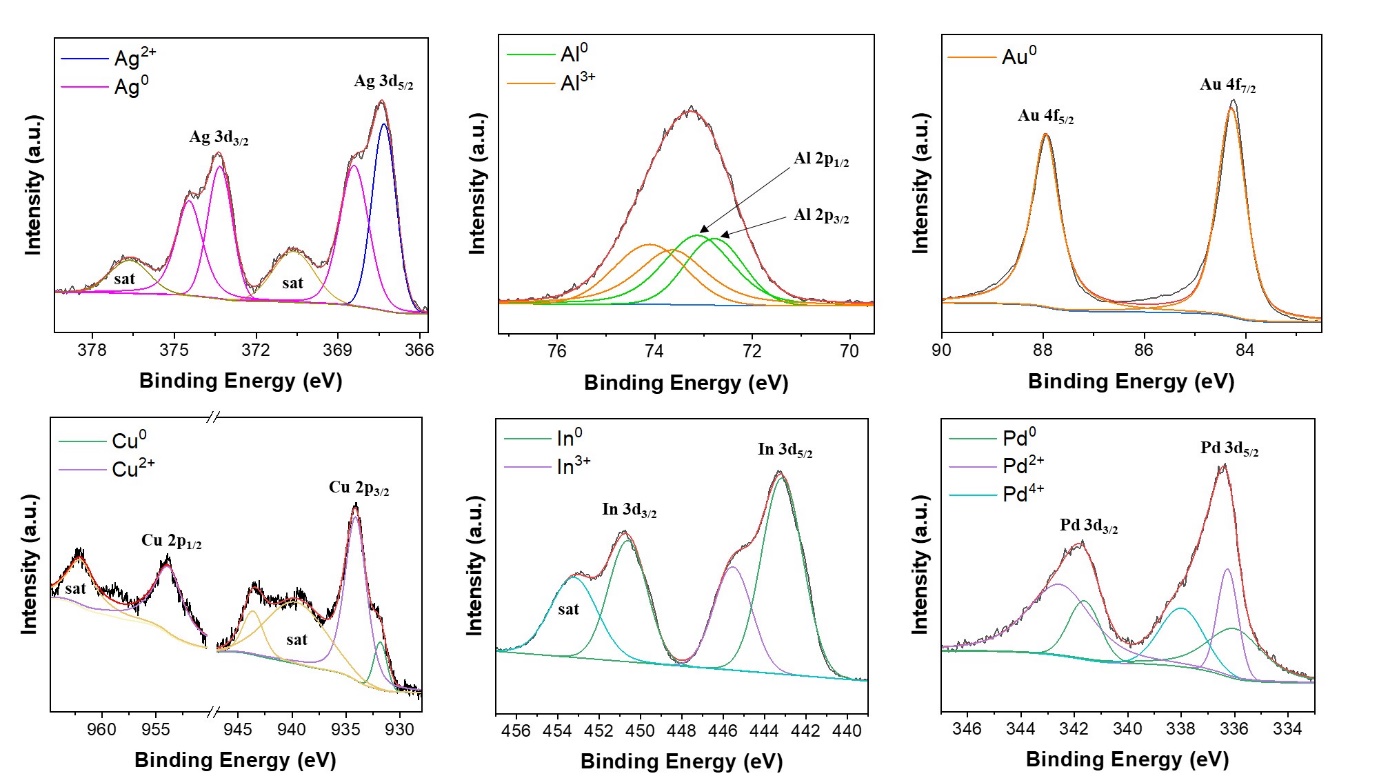 Figure S3. High resolution XPS spectra of Ag, Al, Au, Cu, In, and Pd metal dopants.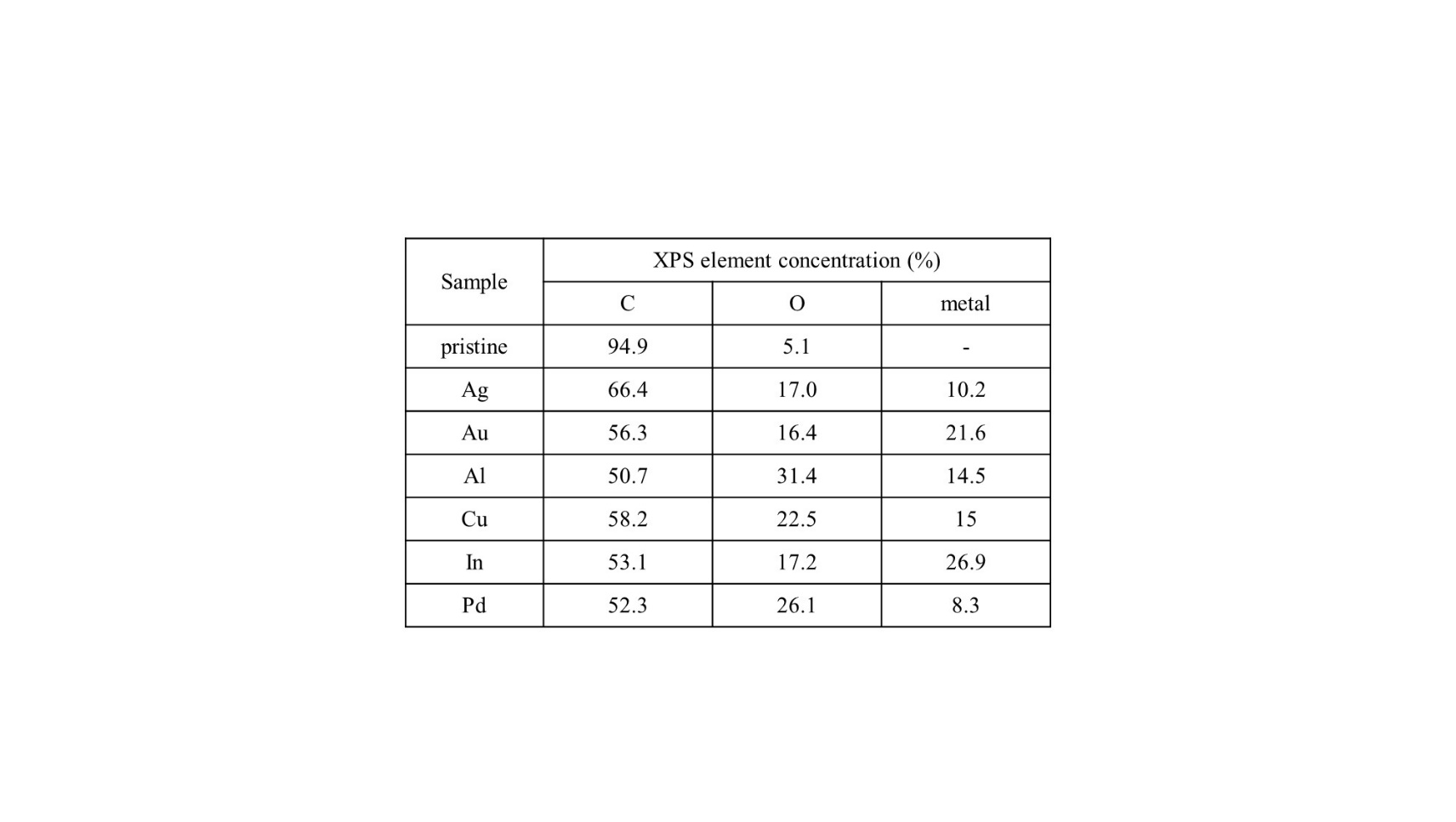 Table S1. XPS quantification results for the P- and M-LIG devices.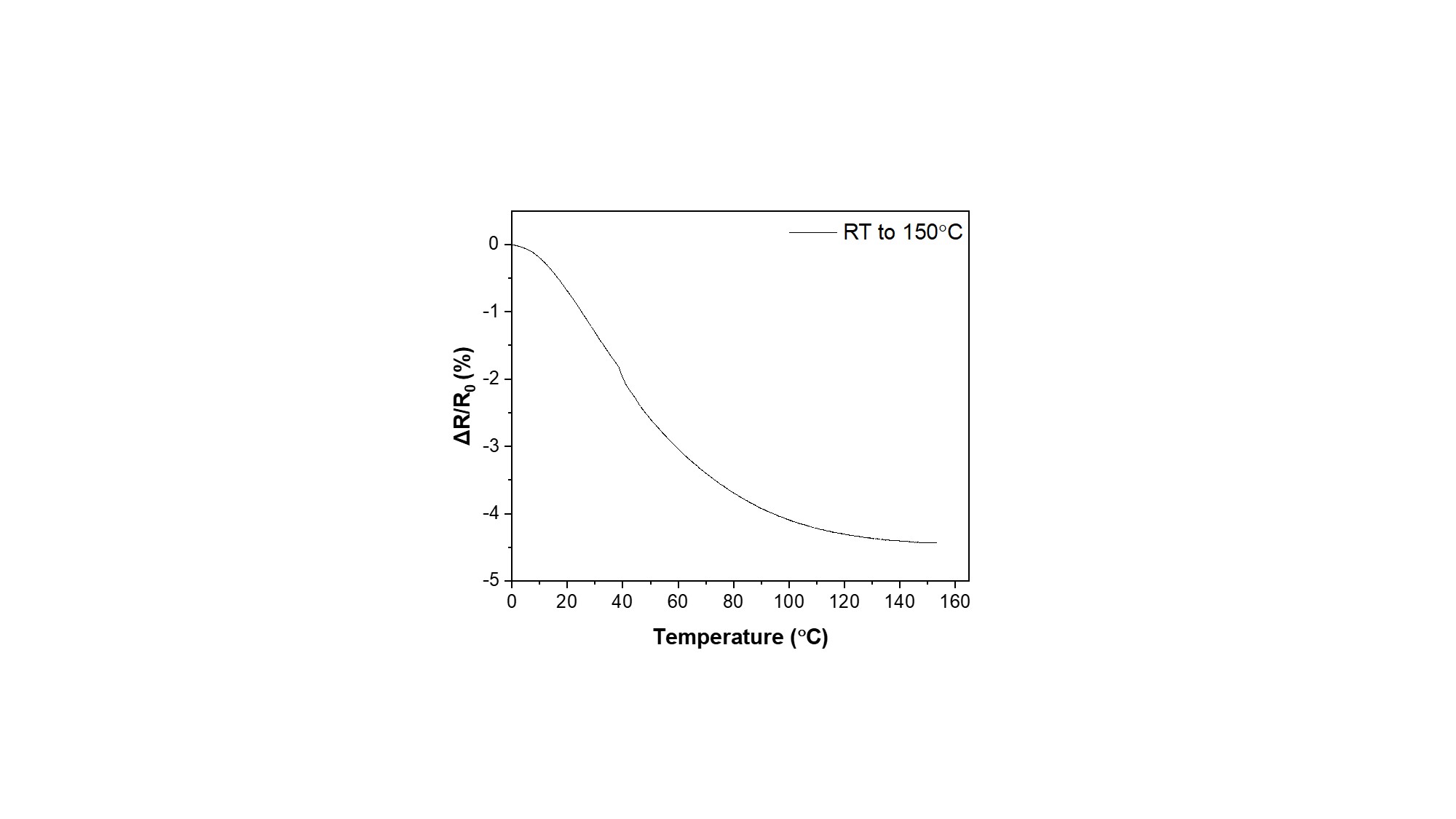 Figure S4. Electrical resistance variance of the P-LIG device at temperatures from RT to 150℃.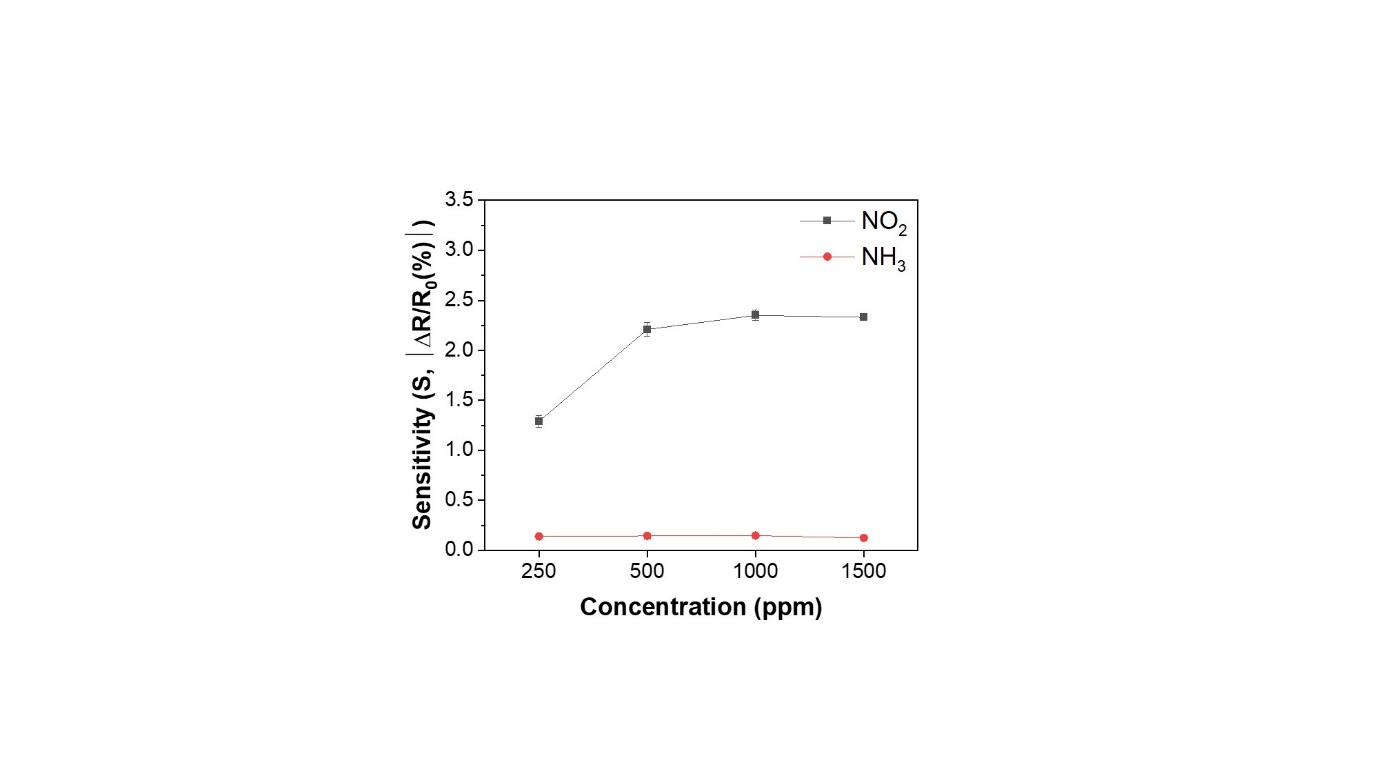 Figure S5. Comparison plot of gas responses of the P-LIG device to different concentrations of NO2 and NH3.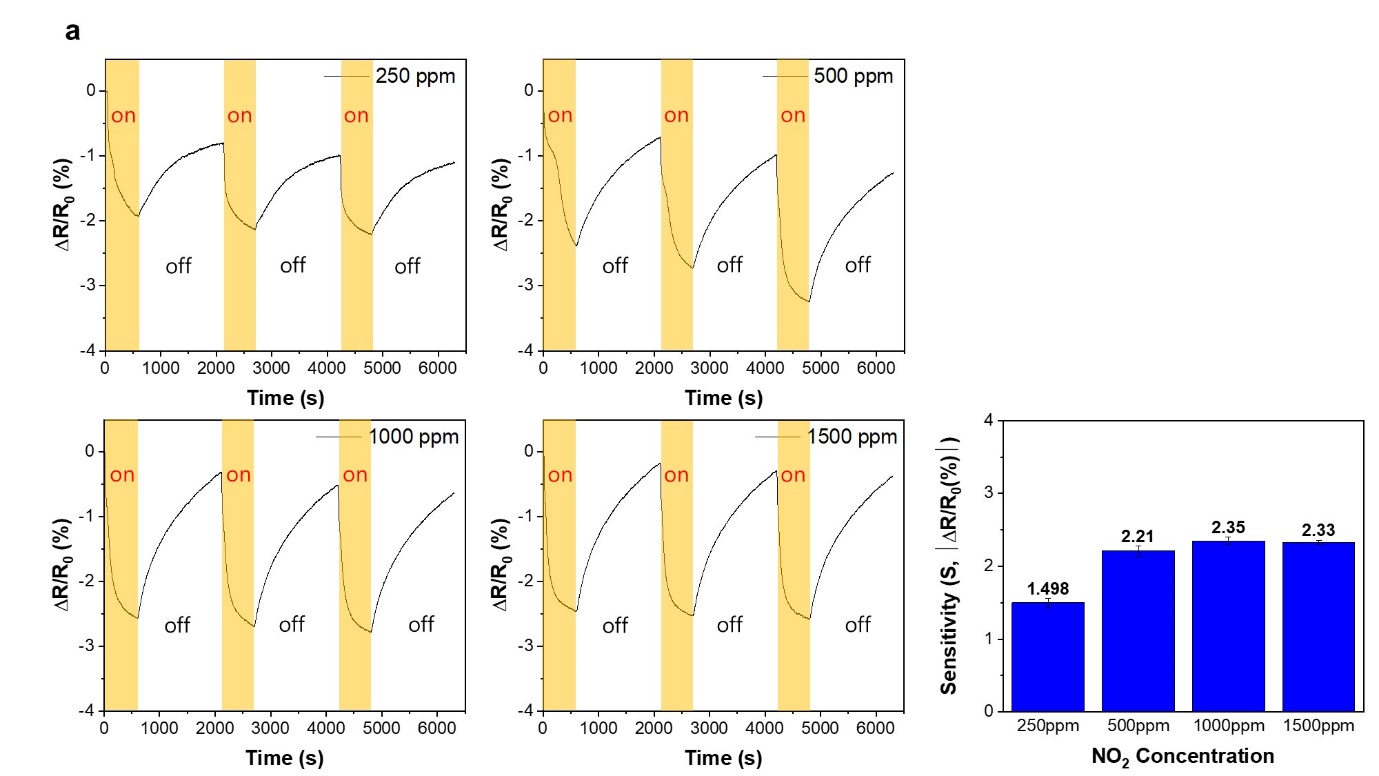 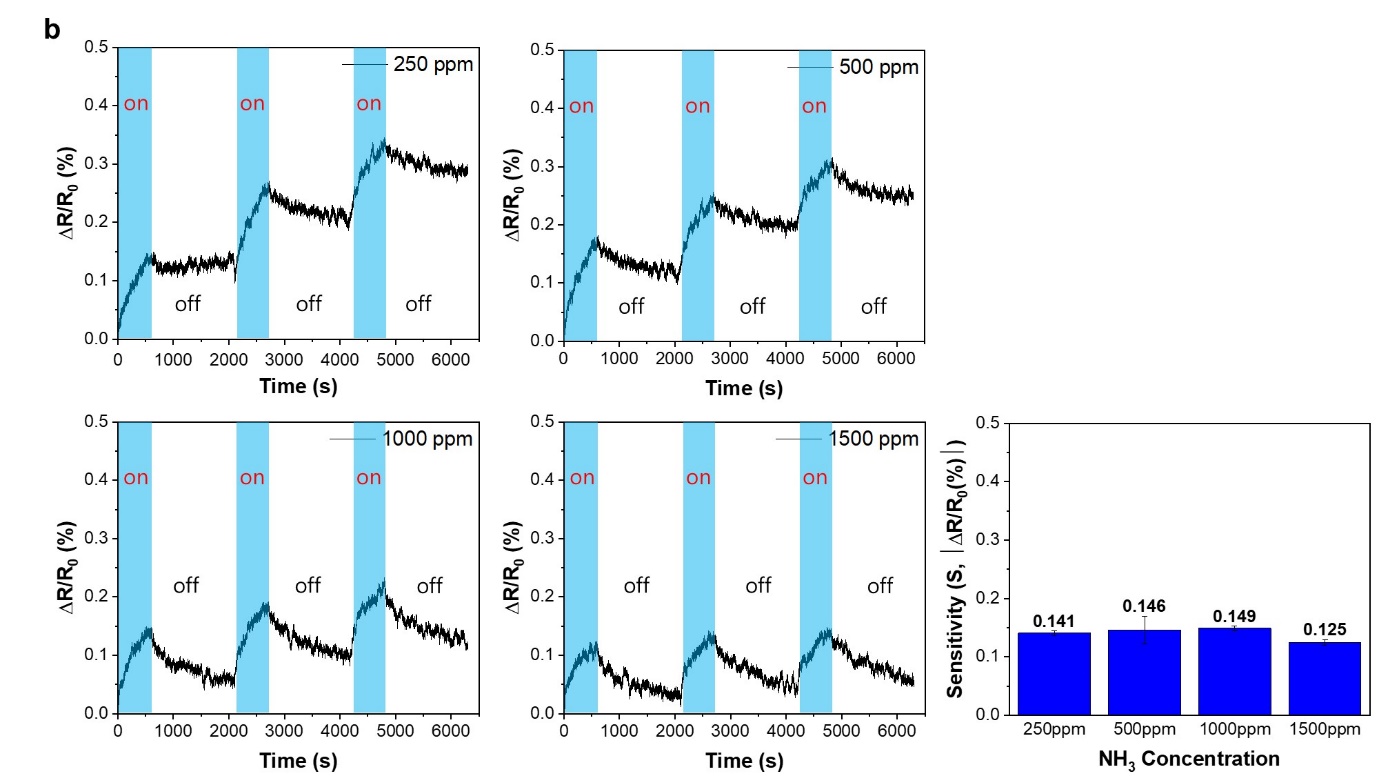 Figure S6. Gas responses of the P-LIG device to different concentrations of (a) NO2 and (b) NH3.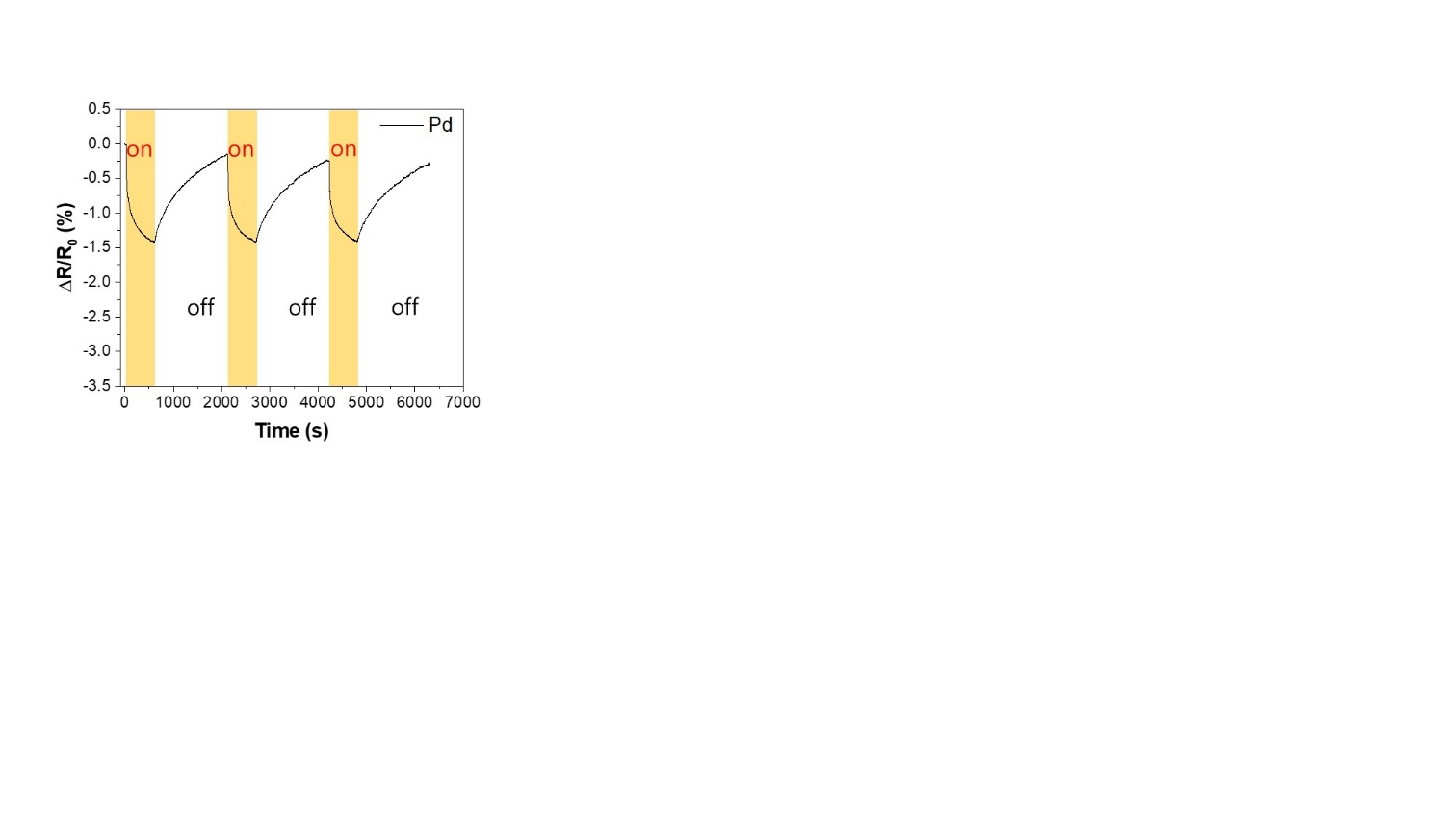 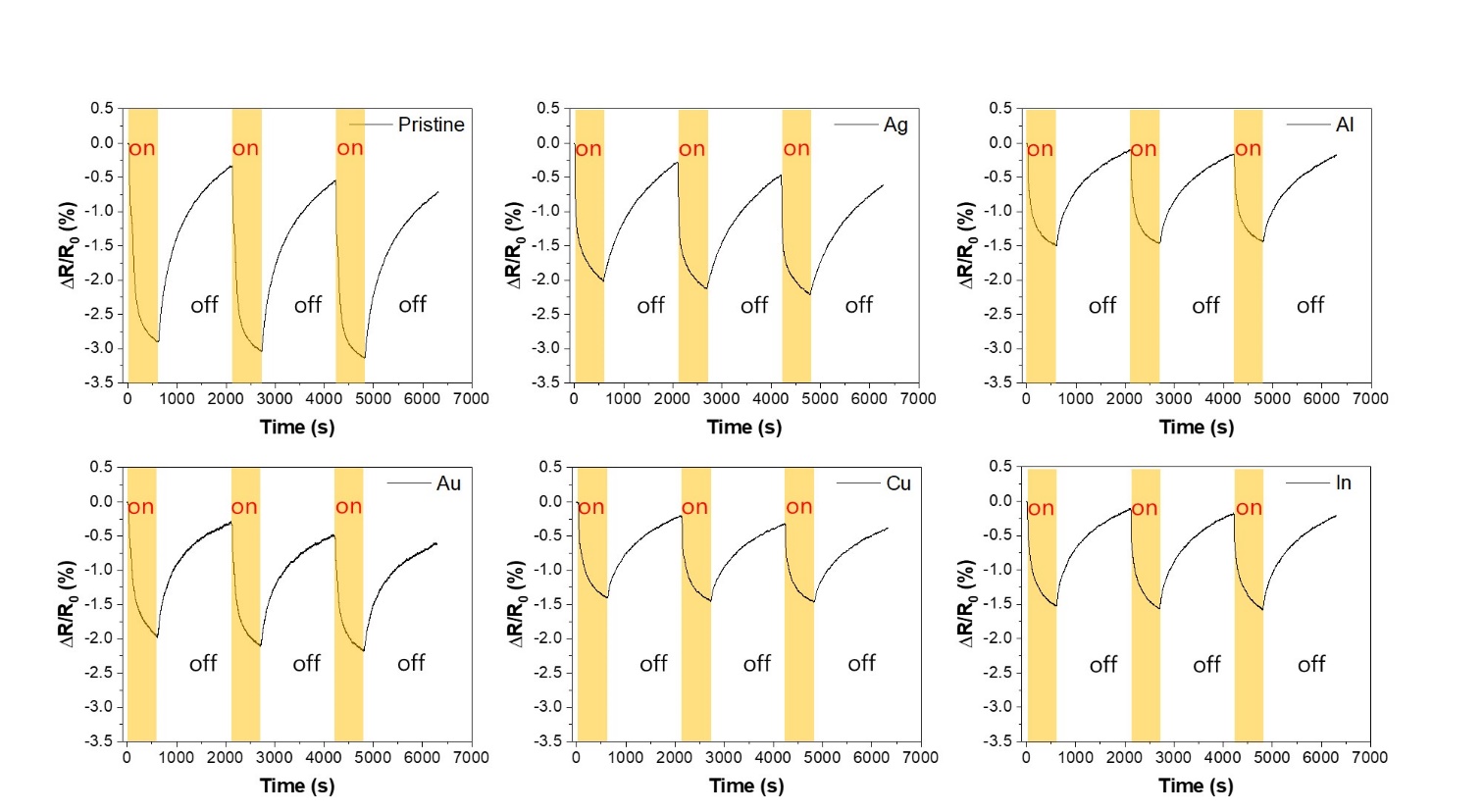 Figure S7. Gas response plots of the P- and M-LIG devices to 1000 ppm of NO2 over three on/off cycles.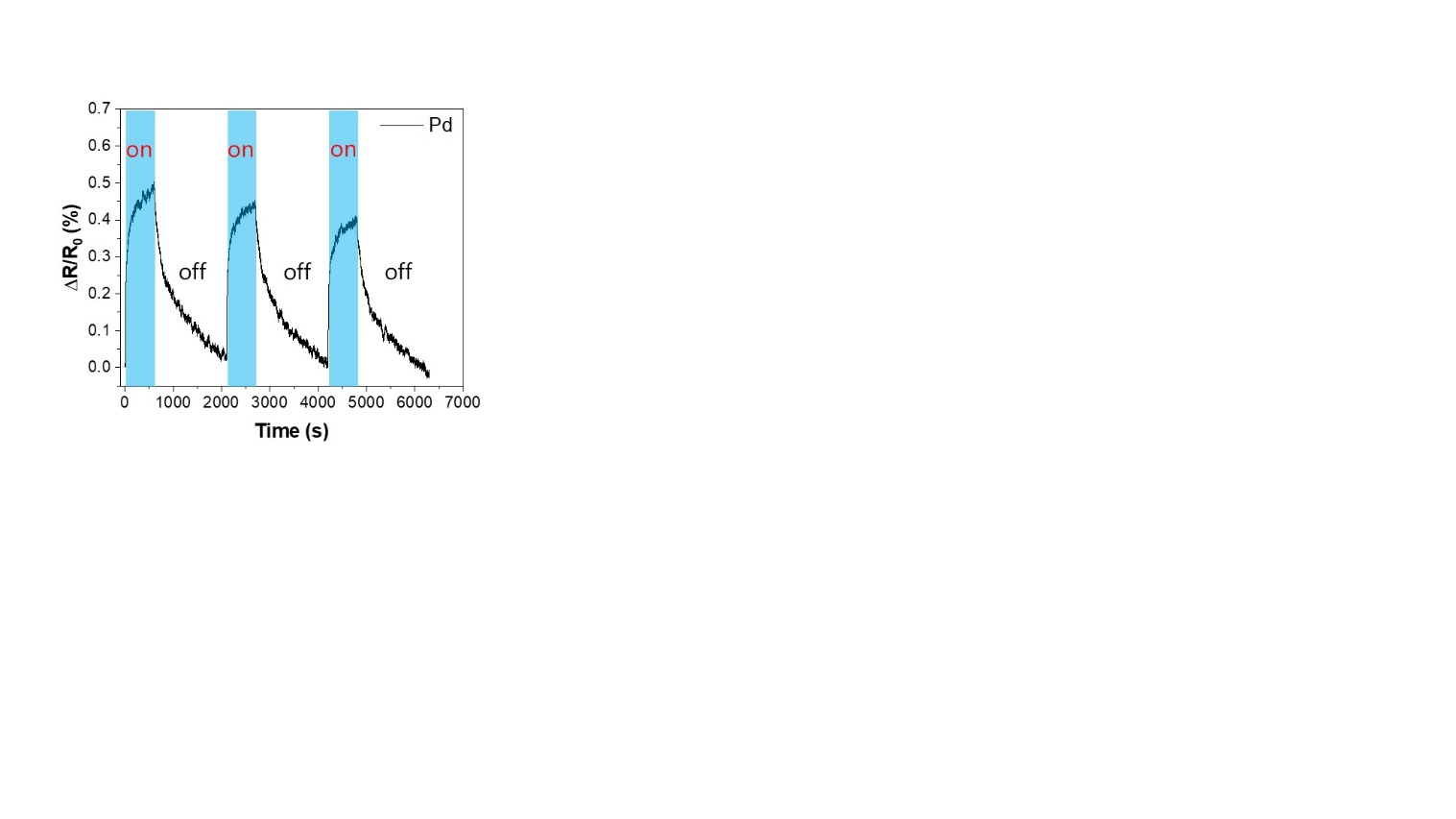 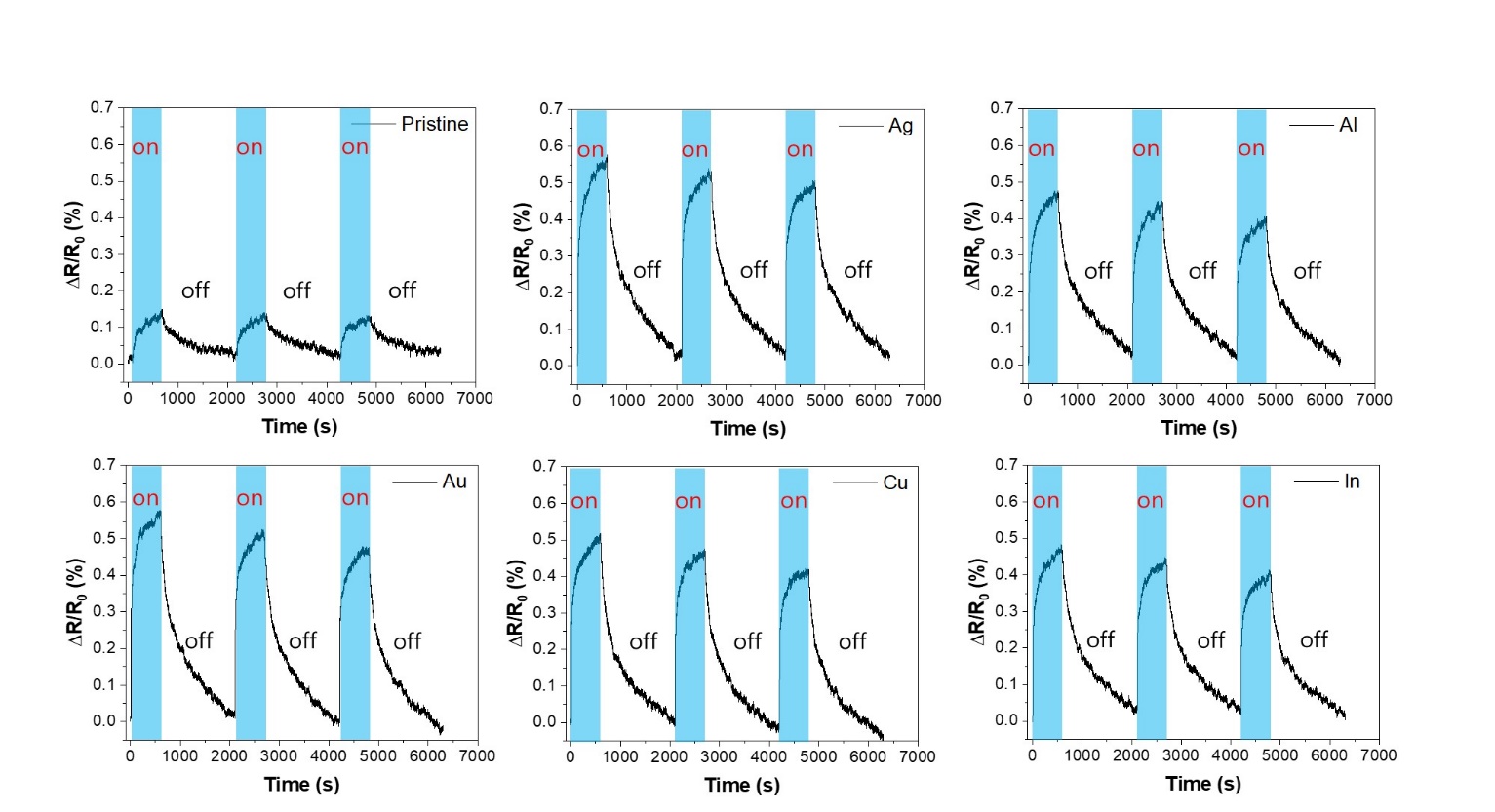 Figure S8. Gas response plots of the P- and M-LIG devices to 1000 ppm of NH3 over three on/off cycles.